Lampiran VIIIDOKUMENTASI PELAKSANAAN PENELITIANSEKOLAH LUAR BIASA YUKARTUNI PUSAT MAKASSAR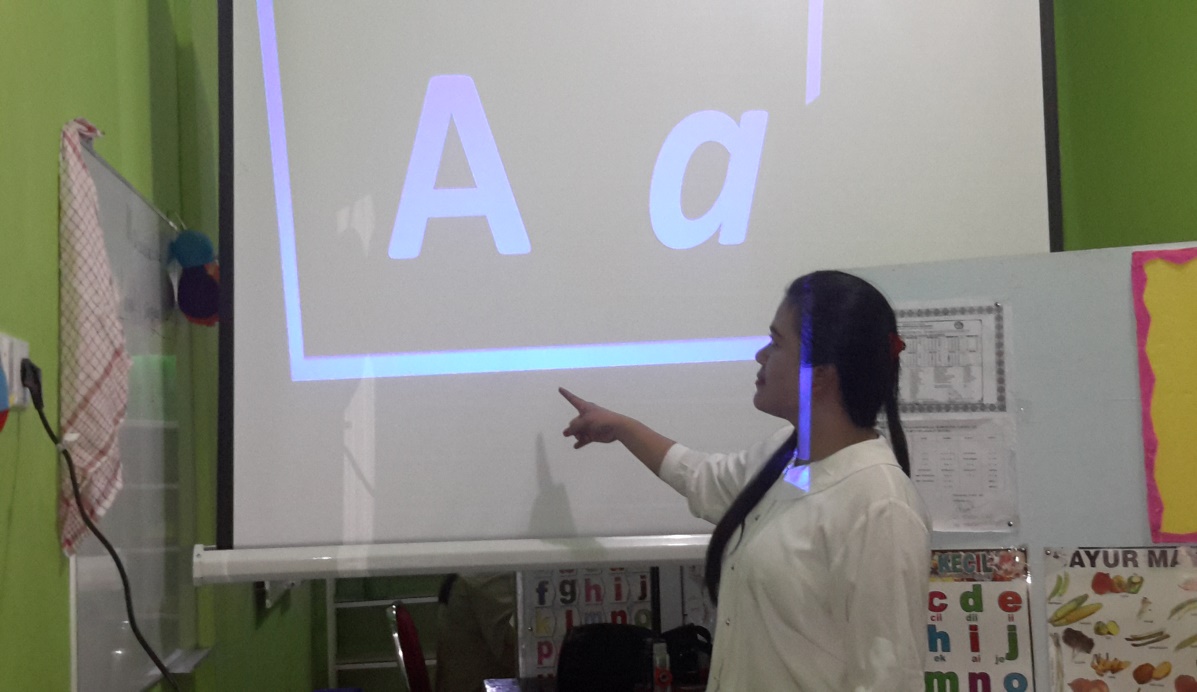 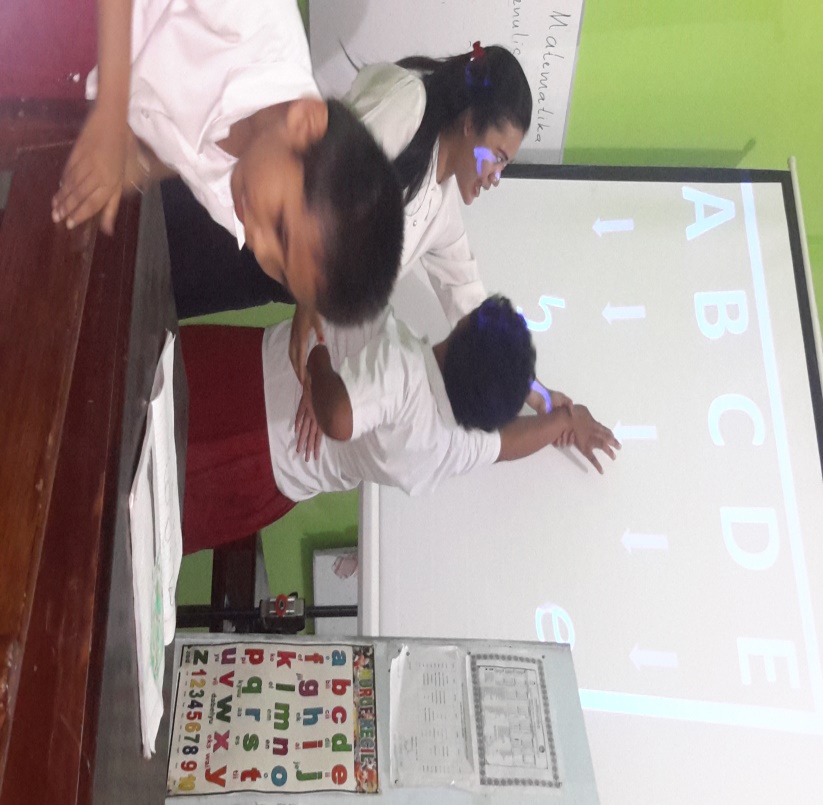 Peneliti menunjukkan beberap a huruf yang di akan dipela jariPeneliti memberikan kesempatan kepada siswa untuk kedepan kelas menunjukkan beberapa huruf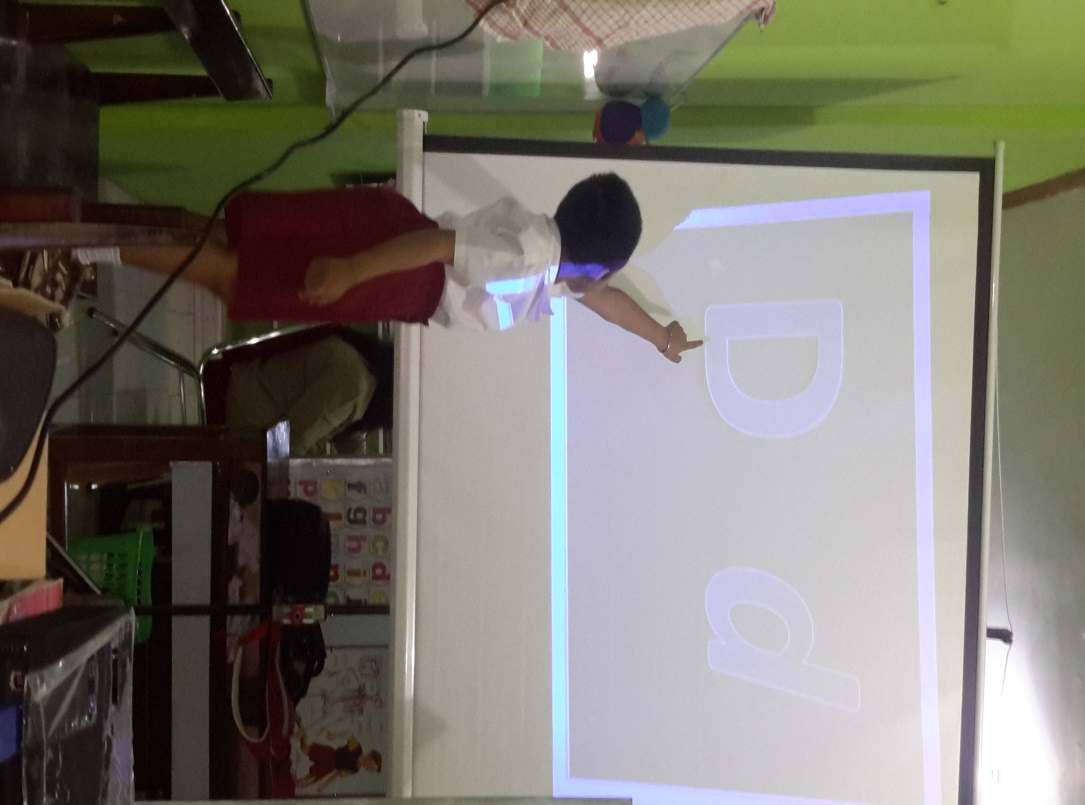 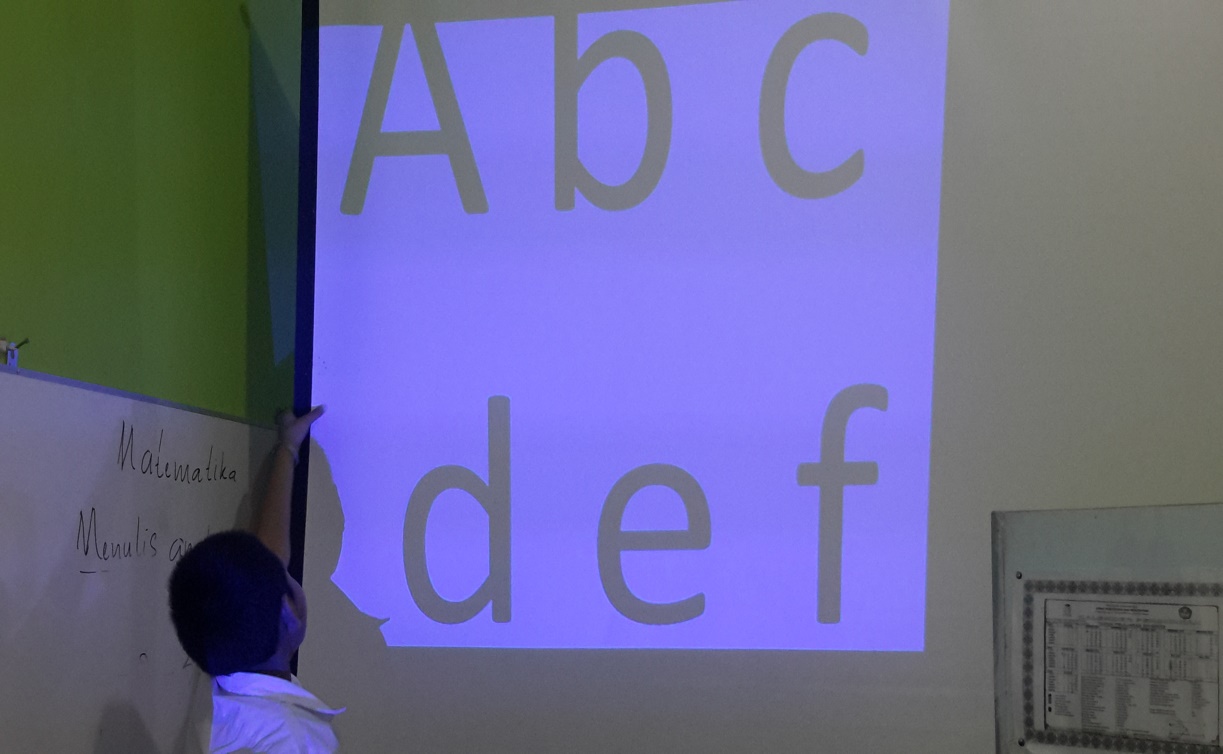 Peneliti memberikan kesempatan kepada murid unutk kedepan menunjukkan beberapa huruf